Skulptoriaus Leono Žuklio 100 metų jubiliejusProf. Aleksandra AleksandravičiūtėVDA absolventų atmintyje skulptorius Leonas Žuklys pasiliks ne tik kaip menininkas. Daugeliui jis buvo pirmasis akademinio piešimo dėstytojas, kuris paklojo profesijos pamatą - „pastatė“ nepatyrusią ranką, taip kaip vokalistų mokytojai „pastato“ būsimų dainininkų balsus. Piešti - tai ne vien vaizduoti. Tai reiškia analizuoti, konstruktyviai mąstyti ir matyti savo darbo visumą. Turbūt daugelis pastebi, kad dailininko, įgijusio sistemingą išsilavinimą, kūriniai skiriasi nuo menininko savamokslio, nepriklausomai nei nuo jo pasirinkto meninio stiliaus ir medijos, nei nuo talento ar kitų individualių savybių. Ankstesnių kartų dailinininkams klasikinio piešimo pamokos tapdavo pirmu žingsniu į kūrybinę savianalizę.   Leonas Žuklys būsimiems menininkams dėstė piešimą 45 metus. 1942-1949 m. jis studijavo skulptūros specialybę Kauno taikomosios ir dekoratyvinės dailės institute. Dar tebesimokydamas, 1948 metais ėmė dėstyti žemesnių kursų studentams akademinį piešimą. 1951 m. Kauno taikomosios ir dekoratyvinės dailės institutą sujungus su Vilniaus dailės institutu, pedagogas persikėlė į Vilnių. 1985–1990 metais jis buvo Piešimo katedros vedėjas. 1981 m. L. Žukliui suteiktas profesoriaus vardas.Leonas Žuklys dalyvaudavo parodose nuo 1950 m. Kūryboje jis buvo ne mažiau nuoseklus ir ištikimas sau, kaip ir pedagoginiame darbe. Buvo ir liko grynas, autentiškas realistinės figūratyvinės kūrybos atstovas. Jaunystėje daugiausiai kūrė iš medžio, vėliau – bronzos ir granito. Skulptorius yra pastatęs nemažai antkapinių paminklų ir keletą objektų viešosiose erdvėse (pvz., „Arka“ Rokiškio Nepriklausomybės aikštėje (bendraautoris Gediminas Žuklys, 1999). Labiausiai žinomos, miestiečiams pažįstamos jo skulptūros - „Šeima“ Vilniaus Santuokų rūmų sode, 1982, „Motinystė“ Antakalnio klinikų kieme, 2000, paminklas Motiejui Valančiui Kauno Rotušės aikštėje, 2005. Didžiausią jo palikimo dalį sudaro portretai: biustai, reljefai, o paskutiniu gyvenimo laikotarpiu ir medaliai. Nesunku suprasti, kiek kūrinių susikaupė per septyniasdešimt kūrybos metų. Jam pozavo iškilūs tuometinės visuomenės, kultūros ir akademinio pasaulio žmonės. Vienintelį Vinco Mykolaičio – Putino biustą iš natūros nulipdė būtent Leonas Žuklys. Autoriaus santykis su portretuojamuoju išliko nekintamas. Tai pagarbus, ne familiarus požiūris, santūri distancija, atsižvelgiant į asmens nuopelnus ir pozityvias savybes. Leono Žuklio portretai išsamiai pristatyti jo kūrybos albume, kuris išleistas 2013 m. dailininko 90 metų jubiliejaus proga. Leonas Žuklys yra retas kūrybinio ilgaamžiškumo pavyzdys. Net ir per pastarąjį dešimtmetį jis lipdė kamerines skulptūras, mažosios plastikos kūrinius, bareljefus, realizavo keletą pačiam skulptoriui itin reikšmingos religinės tematikos kūrinių. 2020 - 2022 m. L. Žuklys nuotoliniu būdu dalyvavo Telšių tarptautinėse medalių stovyklose.Minint profesoriaus 100 metų sukaktį, galerija „Akademija“ ruošėsi atidaryti jai skirtą parodą (kuratorė Deimantė Žuklytė-Gasperaitienė). Skulptorius jos nesulaukė: iki jubiliejaus ir parodos pritrūko 1 mėnesio. Paroda atsidaro kovo 20 d. Pirmame galerijos aukšte eksponuojamas vienas paskutiniųjų bareljefų ciklų, sukurtų 2021–2022 metais. Leonas Žuklys įamžino buvusius savo mokytojus iš Kauno taikomosios ir dekoratyvinės dailės instituto: skulptorius Juozą Mikėną, Vytautą Kašubą, Juozą Kėdainį, Viktorą Palį ir Juozą Zikarą (nėra tik akvarelisto Česlovo Kontrimo).  Žvelgiant į šiuos beveik šimtamečio autoriaus sukurtus portretus, kyla mintis, jog visa jo kūryba buvo tiesioginė Kauno meno mokyklos skulptūrinės tradicijos atšaka. Gyva grandis, sujungusi dvi Lietuvos kultūros epochas. Ypatingas santykis siejo skulptorių su Juozu Zikaru, kuriam yra paskyręs ir  bareljefą, ir medalį. Vėlyvuoju laikotarpiu skulptoriaus braižas šiek tiek pakito, bet jo akis išliko taikli, neišnyko gebėjimas pagauti portretinį panašumą, pastangos perteikti gyvą žvilgsnį. Antrame galerijos aukšte eksponuojami ankstesnių dešimtmečių kūriniai, tarp jų keli biustai iš gausios jo nulipdytų biustų kolekcijos. Vieni sėkmingiausių – V. Mykolaičio-Putino ir gydytojo Lino Sidrio portretai. Skulptorius įvairiais laikotarpiais yra sukūręs dailininkų Antano Gudaičio, Vinco Kisarausko, Lietuvos politikos istorinių veikėjų, iškilių dirigentų ir muzikų, poetų, dvasininkų bareljefų bei medalių. Ypač paskutiniaisiais gyvenimo metais Leonas Žuklys laikė savo pareiga užfiksuoti išskirtines asmenybes, Lietuvos žmogiškąją istoriją, kurios liudininkas ir dalyvis buvo jis pats.             Publikuota 2023 06 26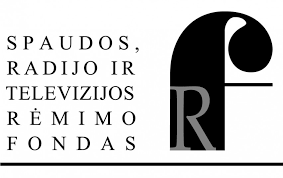 